令和4年度　社会福祉法人ほくろう福祉協会【札幌シニア福祉機構】第２回認知症介護実践者研修（新ｶﾘｷｭﾗﾑ）受講者募集要綱1.　開催目的認知症高齢者が増加する中、高齢者介護実務者に対し、認知症高齢者がその有する能力に応じて自立した生活を営むことを支援できるよう、福祉専門職として、どのようなサービス形態であっても介護現場で実践できる専門職員を養成することにより、認知症介護の知識や技術を修得し、もって認知症高齢者に対する介護サービスの充実を図ることを目的とする。2.　主催者　社会福祉法人ほくろう福祉協会【札幌シニア福祉機構】札幌市指定　第7号　（平成22年4月22日）北海道指定　第7号　（平成22年5月20日）研修対象1.　認知症介護業務に従事する介護職員等であって、原則として認知症介護基礎研修を修了した者あるいはそれと同等以上の能力を有し、身体介護に関する基本知識・技術を修得し、介護保険施設・事業所等において、認知症介護業務に概ね2年程度従事した経験を有する方。2.　居宅介護支援事業所等で居宅サービス計画等の作成に従事する介護支援専門員であって、認知症の利用者に係る計画等作成の経験を、概ね2年程度有する方。4.　研修内容及び定員　　【定　員】　42名新型コロナウイルス感染症の拡大防止の観点から、オンラインによる研修に変更する場合があります。　※　全ての研修時間を満たした方に、修了証書を交付します。5.　研修会場　　①講義・演習及び③実習のまとめの会場は次のとおりです。②実習6.　申込み方法及び決定　様式1申込書に必要事項を記載し、施設・事業所代表者の印を捺印の上、郵送により申込み下さい。〆切は令和4年9月16日です。　受講要件及び申込順により、受講決定書を送付します。尚、申込多数の場合等は、受講できないこともありますので、ご了承願います。7.　受講料　　 23,000円　　※　受講決定通知書発送後、研修前日までに指定口座に振込をお願いいたします。振込後のキャンセルは、振込手数料を差し引いた受講料をご返金致します。別途テキスト「認知症介護実践研修テキスト」（中央法規）2,600円（税別）が必要となります。研修初日の朝、販売致しますので現金で購入をお願いいたします。8.　講義・演習担当講師定められた認知症介護指導者が担当します。9.　留意事項・　申込書の記載は、慎重に御願いします。（実務経験等の不実が認められた時は、修了証書を交付できません。）・　事務局から受講決定通知書を送付した以降は、原則、受講者の変更は応じられません。・　研修効果を高めるため、受講者ご自身の問題意識等について、所定様式により提出していただく場合がございます。（受講決定通知書と一緒にご案内します。）10.　開催日程　11.　お申込み・問合せ先※　ホームページでもご案内しております。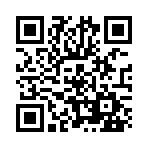 研修内容研修時間①講義・演習４日間（24時間）②実　　　習自施設実習4週間＋他施設実習1日③実習のまとめ3時間※詳細なカリキュラムは別表1のとおりです。※詳細なカリキュラムは別表1のとおりです。※詳細なカリキュラムは別表1のとおりです。第２回かでる２．７　　札幌市中央区北2条西7丁目　※札幌駅　徒歩12分　地下鉄大通駅　徒歩9分　　　　有料地下駐車場があります。他施設実習新型コロナウイルス感染症の拡大防止を図る観点から、受入先施設の状況等に応じて、他施設実習を自施設実習で代替とします。自施設実習各受講者が所属している施設・事業所講義・演習【4日間】前期令和4年9月29日（木）～9月30日（金）講義・演習【4日間】後期令和4年10月11日（火）～10月12日（水）自施設実習【4週間】+【１日間】令和4年10月13日（木）～11月10日（木）令和4年10月13日（木）～11月10日（木）実習のまとめ【3時間】令和4年11月15日（火）令和4年11月15日（火）社会福祉法人ほくろう福祉協会【札幌シニア福祉機構】〒004-0014　　札幌市厚別区もみじ台北6丁目2番5-2号電話　011-897-1100担当者：五十嵐札幌シニア福祉機構検索